CESTOPISNÁ PŘEDNÁŠKA  ALBÁNIE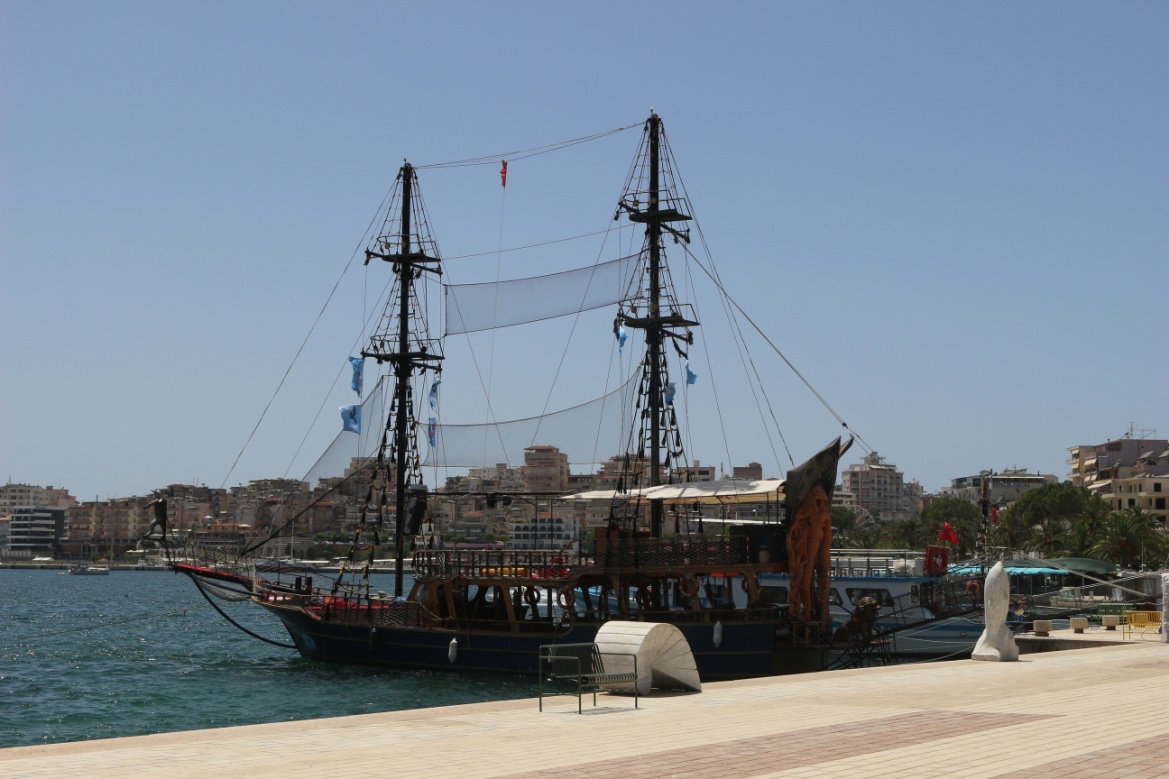 Zveme vás na cestovatelské vyprávění Mgr. Slavíkové, které se uskuteční ve středu 30.11. 2022  od 16.00hod. ve velké zasedací místnosti na OÚ Roudnice. 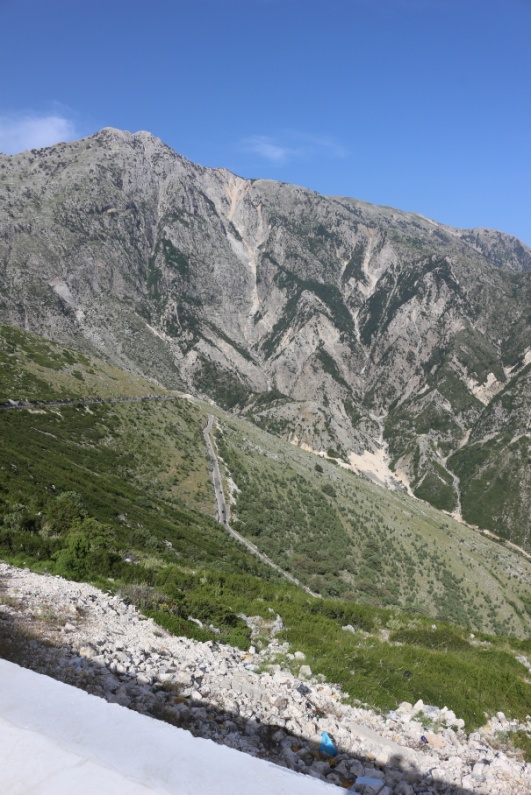 VSTUPNÉ 20,-Kč.